RICHMOND RECREATIONPUMPKIN SEED CRAFTSDECORATE A PUMPKIN WITH PUMPKIN SEEDSSUPPLIES:-PAINT & BRUSH-DRY PUMPKIN SEEDS-GLUE-PUMPKIN OR FAUX PUMPKIN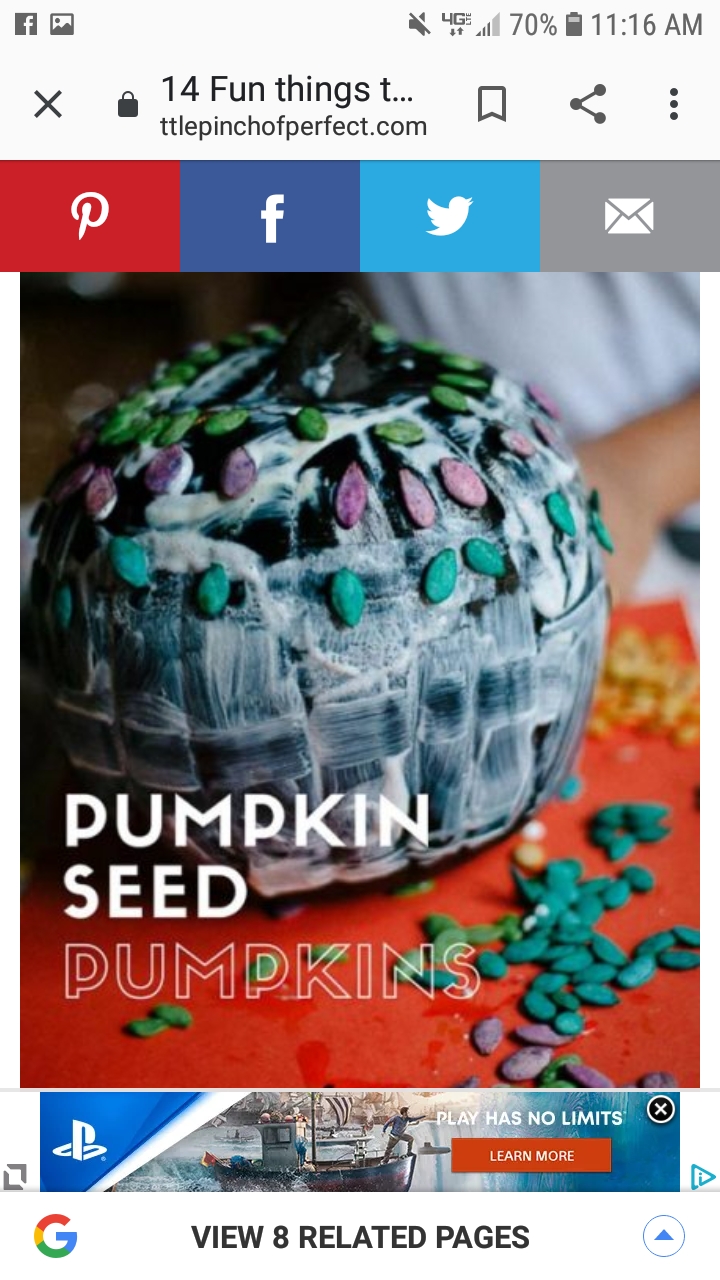 COMPLETE INSTRUCTIONS CAN BE FOUND AT:WWW.ALITTLEPINCHOFPERFECT.COM